Проведение открытого урока «Основы безопасности жизнедеятельности», приуроченного к 90-летию со дня образования гражданской обороны.4 октября 2022 года в Степняковском филиале ГБОУ СОШ пос. Новоспасский д/сад «Василёк», в разновозрастной группе «Солнышко» было проведено открытое занятие на тему: «Основы противодействия терроризму и экстремизму».
Цель: Формирование у детей основ противодействия терроризму и экстремизму.
Задачи:
- Научить детей противостоять опасности и защитить себя в экстремальной ситуации, формировать представление о мерах предосторожности и возможных последствиях их нарушения, о способах защиты от террористов, привить навыки уверенного поведения в экстремальных ситуациях, воспитывать дружеские отношения к сверстникам и близким людям.
- Формировать представления детей об опасности при обращении с различными предметами в быту.
     В ходе занятия дети получили понятия, что такое «терроризм и террорист».
Закрепили знания, как вести себя в экстремальных ситуациях. Разучили номера телефонов экстренных служб 112; 03;02
Раскрасили плакаты на антитеррористическую тему, «нет террору». 
Разучили с детьми стихотворение  «Подозрительный предмет».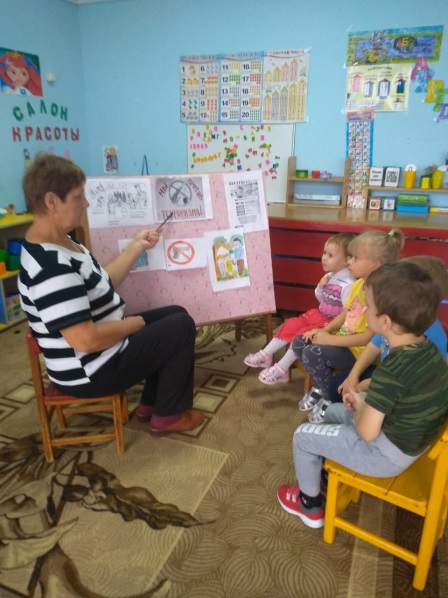 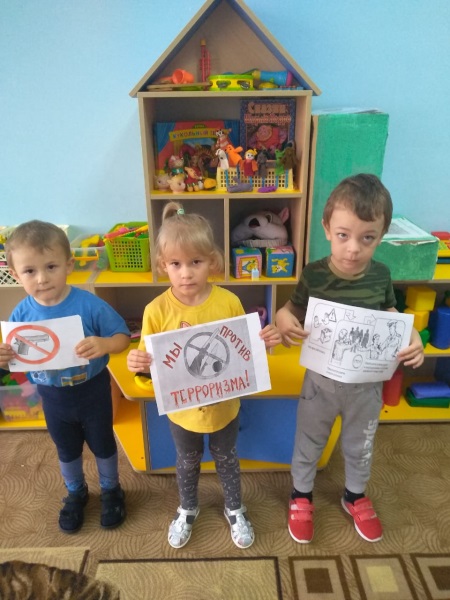 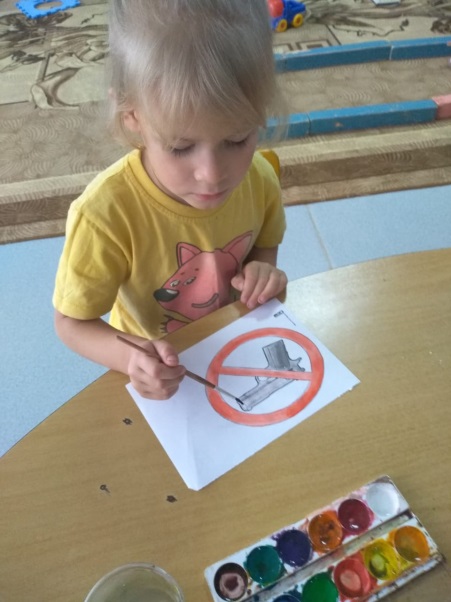 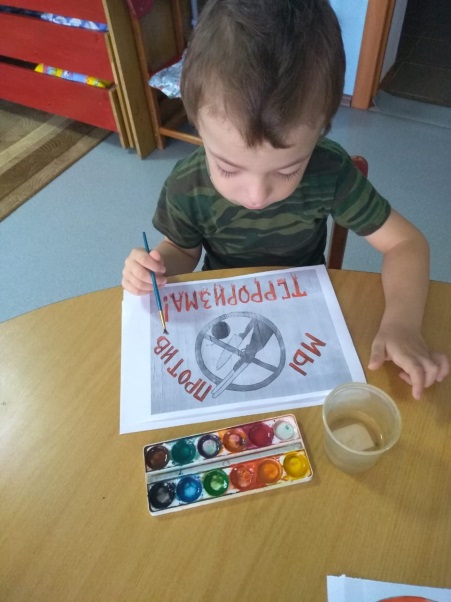 